Протокол № 330/УКС -ВПзаседания Закупочной комиссии по запросу котировок в электронной форме  на право заключения договора на выполнение работ: «Подготовка документации по планировке территории и проекта межевания территории по объекту «Реконструкция ВЛ 110 «ВТЭЦ-2 – Загородная – Улисс - Голдобин» со строительством участка КЛ 110 кВ и выносом ЛЭП с территории жилищной и ритуальной застройки». (Лот № 304801-ТПИР ОБСЛ-2021-ДРСК).СПОСОБ И ПРЕДМЕТ ЗАКУПКИ:запрос котировок в электронной форме  на право заключения договора на выполнение работ: «Подготовка документации по планировке территории и проекта межевания территории по объекту «Реконструкция ВЛ 110 «ВТЭЦ-2 – Загородная – Улисс - Голдобин» со строительством участка КЛ 110 кВ и выносом ЛЭП с территории жилищной и ритуальной застройки».  (Лот № 304801-ТПИР ОБСЛ-2021-ДРСК).КОЛИЧЕСТВО ПОДАННЫХ НА ЭТАП ЗАЯВОК НА УЧАСТИЕ В ЗАКУПКЕ: 2 (две) заявки. КОЛИЧЕСТВО ОТКЛОНЕННЫХ ЗАЯВОК: 1 (одна) заявка.ВОПРОСЫ, ВЫНОСИМЫЕ НА РАССМОТРЕНИЕ ЗАКУПОЧНОЙ КОМИССИИ:О  рассмотрении результатов оценки заявок.Об отклонении заявки Участника ООО "ЭНЕРГОРЕГИОН".О признании закупки несостоявшейся.По вопросу № 1Признать объем полученной информации достаточным для принятия решения.Принять к рассмотрению заявки следующих участников:По вопросу № 2Отклонить заявку Участника  ООО "ЭНЕРГОРЕГИОН" от дальнейшего рассмотрения на основании п. 4.9.6  б) Документации о закупке, как несоответствующую следующим требованиям:По вопросу № 3 Признать закупку несостоявшейся на основании п. 4.15.1 б) Документации о закупке, так как по результатам рассмотрения заявок принято решение о признании менее 2 (двух) заявок соответствующими требованиям Документации о закупки.Рекомендовать Инициатору договора провести преддоговорные переговоры с ООО "ТЕХЦЕНТР" на предмет дополнительного снижения стоимости заявки без изменения остальных условий заявки (сроки выполнения работ: Начало работ – с момента заключения договора подряда. Окончание работ –  до  01.05.2021 г. Условия оплаты: Авансовые платежи в счет стоимости каждого Этапа Работ в размере 30% (тридцати процентов) от стоимости соответствующего Этапа Работ выплачиваются в течение 30 (тридцати) календарных дней с даты получения Заказчиком счета, выставленного Подрядчиком, но не ранее, чем за 30 (тридцать) календарных дней до даты начала Этапа Работ, определенной в соответствии с Календарным графиком выполнения Работ (Приложение № 2 к Договору), при условии согласования Сторонами сметной документации на соответствующий Этап Работ в соответствии с пунктом 3.2 Договора, и с учетом пунктов 3.5.1, 3.5.5 Договора. Последующие платежи в размере стоимости каждого Этапа Работ по выполнению Инженерных изысканий, определенной на основании Исполнительной сметы, составленной в соответствии с пунктом 4.2.1 Договора, либо Предварительной сметы (в случае отсутствия Исполнительной сметы), за вычетом авансового платежа, выплаченного в соответствии с пунктом 3.5.2 Договора, выплачиваются в течение 30 (тридцати) календарных дней (Если победителем закупки будет субъект МСП срок уплаты последующего платежа составит 15 (пятнадцать) рабочих дней) с даты подписания Сторонами документов, указанных в пункте 4.1 Договора, на основании счета, выставленного Подрядчиком, и с учетом пунктов 3.5.5 Договора. Последующие платежи в размере 70% (семидесяти процентов) от стоимости каждого Этапа Работ (кроме Работ по выполнению Инженерных изысканий) выплачиваются в течение 30 (тридцати) календарных дней (Если победителем закупки будет субъект МСП срок уплаты последующего платежа составит 15 (пятнадцать) рабочих дней) с даты подписания Сторонами документов, указанных в пункте 4.1 Договора, на основании счёта, выставленного Подрядчиком, и с учетом пунктов 3.5.5 Договора), с обязательным предоставлением Протокола преддоговорных переговоров в адрес секретаря Закупочной комиссии в срок не позднее 2-х календарных дней с момента проведения переговоров / подписания протокола.Секретарь Закупочной комиссии1 уровня АО «ДРСК                                              ____________________          Чуясова Е.Г.Тел. (4162) 397-268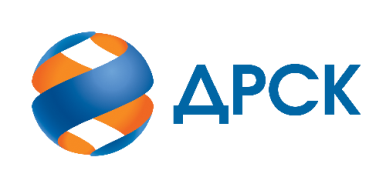                                                                      АКЦИОНЕРНОЕ ОБЩЕСТВО                «ДАЛЬНЕВОСТОЧНАЯ РАСПРЕДЕЛИТЕЛЬНАЯ СЕТЕВАЯ КОМПАНИЯ»город Благовещенск№ ЕИС 32109975468«03» марта  2021 года№п/пДата и время регистрации заявкиНаименование, ИНН Участника и/или его идентификационный номер17.02.2021 01:40 (MSK +03:00)ООО "ТЕХЦЕНТР" 
ИНН/КПП 2539057716/253901001 
ОГРН 103250213105618.02.2021 04:16 (MSK +03:00)ООО "ЭНЕРГОРЕГИОН" 
ИНН/КПП 2540203680/254001001 
ОГРН 1142540005420№п/пДата и время регистрации заявкиНаименование, ИНН Участника и/или его идентификационный номерЦена заявки, руб. без НДС17.02.2021 01:40 (MSK +03:00)ООО "ТЕХЦЕНТР" 
ИНН/КПП 2539057716/253901001 
ОГРН 10325021310562 845 471,0018.02.2021 04:16 (MSK +03:00)ООО "ЭНЕРГОРЕГИОН" 
ИНН/КПП 2540203680/254001001 
ОГРН 11425400054202 845 471,00№ п/пОснования для отклоненияПо результатам проверки финансового состояния (устойчивости) на основании предоставленной бухгалтерской отчетности за 2019 год Участник имеет кризисное финансовое состояние, что не соответствует пп. 3, п. 10.1 Приложения №3 Документации о закупке.